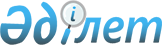 О присвоений наименовании улицам без названия в селах Кызылкайын, Алемды, Будыр Кольбайского сельского округаРешение акима Кольбайского сельского округа Алакольского района Алматинской области от 01 сентября 2011 года N 16. Зарегистрировано Управлением юстиции Алакольского района Департамента юстиции Алматинской области 23 сентября 2011 года N 2-5-158      Примечание РЦПИ:

      В тексте сохранена авторская орфография и пунктуация.      

В соответствии и с подпунктом 4) статьи 14 Закона Республики Казахстан "Об административно-территориальном устройстве Республики Казахстан" от 8 декабря 1993 года и согласования общественной комиссии по ономастике Алакольского района, а также с учетом мнения жителей сел Кызылкайын, Алемды, Будыр аким Кольбайского сельского округа РЕШИЛ:



      1. Присвоить улицам без названия в селах Кызылкайын, Алемды, Будыр Кольбайского сельского округа следующие наименования.



      1) в селе Кызылкайын первой улице Абая Кунанбаева, второй улице Ыбрая Алтынсарина, третьей улице Токаша Бокина, четвертой улице Кызылкайын, пятой улице Жамбыла Жабаева.



      2) в селе Алемды первой улице Алемды.



      3) в селе Будыр первой улице Будыр.



      2. Контроль за исполнением настоящего решения оставляю за собой.



      3. Настоящее решение вводится в действие по истечении десяти календарных дней после дня его первого официального опубликования.      Аким Кольбайского

      сельского округа                           М. Мадибаев
					© 2012. РГП на ПХВ «Институт законодательства и правовой информации Республики Казахстан» Министерства юстиции Республики Казахстан
				